23.09.2022 г. №42РОССИЙСКАЯ ФЕДЕРАЦИЯИРКУТСКАЯ ОБЛАСТЬМАМСКО-ЧУЙСКИЙ РАЙОНВИТИМСКОЕ ГОРОДСКОЕ ПОСЕЛЕНИЕ ДУМА пятый созывРЕШЕНИЕ О СОГЛАСОВАНИИ ПЕРЕЧНЯ МУНИЦИПАЛЬНОГО ИМУЩЕСТВА МУНИЦИПАЛЬНОГО ОБРАЗОВАНИЯ МАМСКО-ЧУЙСКОГО РАЙОНА, ПОДЛЕЖАЩЕГО ПЕРЕДАЧЕ В СОБСТВЕННОСТЬ ВИТИМСКОГО ГОРОДСКОГО ПОСЕЛЕНИЯ В соответствии с Федеральным законом от 6 октября 2003года №131-ФЗ «Об общих принципах организации местного самоуправления в Российской Федерации», законом Иркутской области от 16 мая 2008 года №14-оз «О порядке согласования перечня имущества, подлежащего передаче, порядке направления согласованных предложений органами местного самоуправления соответствующих муниципальных образований Иркутской области уполномоченному органу  государственной власти Иркутской области и перечне документов, необходимых для принятия правового акта Иркутской области о разграничении муниципального имущества», Уставом Витимского муниципального образования, Порядком управления и распоряжения имуществом, находящимся в муниципальной собственности Витимского городского поселения, утвержденным решением Думы Витимского городского поселения от 27.07.2011 г. № 106, Дума Витимского городского поселенияРЕШИЛА:1.Согласовать перечень муниципального имущества муниципального образования Мамско-Чуйского района, подлежащего передаче в собственность Витимского городского поселения, согласно приложению.4. Администрации поселения опубликовать настоящее решение в бюллетене нормативных правовых актов «Витимский вестник» и разместить на официальном сайте http://vitimskiy.mo38.ru.Председатель Думы Витимского городского поселения                                                              В.Ф.ИордакиГлава Витимского городского поселения                                                                                  Н.В.БалуткинУтвержден Решением Думы Витимского городского поселения от 23.09.2022 г. №42ПЕРЕЧЕНЬ МУНИЦИПАЛЬНОГО ИМУЩЕСТВА МУНИЦИПАЛЬНОГО ОБРАЗОВАНИЯ МАМСКО-ЧУЙСКОГО РАЙОНА, ПОДЛЕЖАЩЕГО ПЕРЕДАЧЕ В СОБСТВЕННОСТЬ ВИТИМСКОГО ГОРОДСКОГО ПОСЕЛЕНИЯГлава поселения                                                                Н.В.Балуткин№ п/пНаименование объекта муниципального недвижимого имуществаКадастровый номерстоимостьАдрес (местоположение) 1.здание водозабора п.Витимский 38:24:000000:328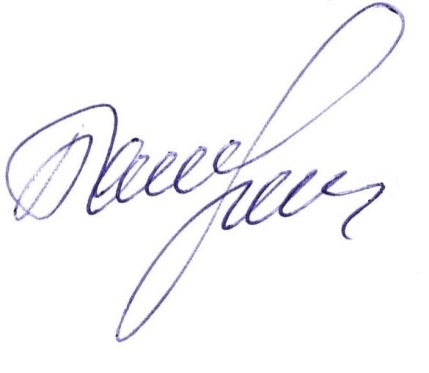 57239 руб.95 копеекИркутская обл.,Мамско-Чуйский район , п.Витимский 